ΤΑ ΣΤΟΙΧΕΙΑ ΣΤΟ ΧΩΡΟ ΑΥΤΟ ΣΥΜΠΛΗΡΩΝΟΝΤΑΙ ΑΠΟ ΤΗ ΓΡΑΜΜΑΤΕΙΑΣΤΟΙΧΕΙΑ ΜΑΘΗΤΗ/ΤΡΙΑΣ ΤΜΗΜΑΤΟΣ  ΠΑΙΔΙΩΝ - ΕΦΗΒΩΝΥΠΕΥΘΥΝΗ ΔΗΛΩΣΗ ΓΟΝΕΑ/ΚΗΔΕΜΟΝΑΟ/Η  υπογράφων/ουσα...................................................................................κάτοικος....................................,οδός........................................................................................., αρ. .............., με  Aρ .Tαυτ..............................., κηδεμόνας  του/της μαθητή/τριας …………………………………… των εργαστηρίων θεάτρου του ΔΗ.ΠΕ.ΘΕ. Ιωαννίνων  επιτρέπω στο μαθητή/τρια  …………………………………….να παρακολουθεί τα εργαστήρια θεάτρου του ΔΗ.ΠΕ.ΘΕ. Ιωαννίνων για το έτος …….. - …………να φωτογραφιστεί για τις ανάγκες του ΔΗ.ΠΕ.ΘΕ. και να εμφανίζεται σε φωτογραφίες ή σε βίντεο που καταγράφουν δραστηριότητες / εκδηλώσεις και αναρτώνται στην ιστοσελίδα του.Δηλώνω ότι τα στοιχεία μου είναι ακριβή και ότι έχω ενημερωθεί σχετικά με το κόστος συμμετοχής.  O/Η συμμετέχων/ουσα                                                                                         Η Πρόεδρος....................................                                                                                      ...........................................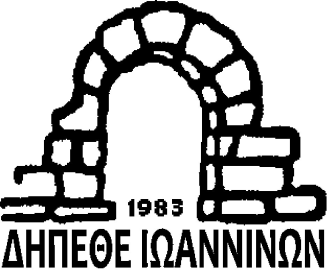 ΑΙΤΗΣΗ ΕΓΓΡΑΦΗΣ  ΗΜΕΡΟΜΗΝΙΑ: .........................................................ΑΡ. ΠΡΩΤΟΚΟΛΛΟΥ: .......................................ΕΠΩΝΥΜΟ: …………………………………………………………ΟΝΟΜΑ: ………………………………………………………………ΟΝΟΜΑ ΠΑΤΡΟΣ: ………………………………………………ΟΝΟΜΑ ΜΗΤΡΟΣ: ……………………………………………….ΗΜΕΡΟΜΗΝΙΑ ΓΕΝΝΗΣΗΣ: …/…/…….ΤΗΛ.ΟΙΚΙΑΣ: ………………………………………………………ΚΙΝΗΤΟ ΚΗΔΕΜΟΝΑ: .………………………………………….ΠΕΡΙΟΧΗ: ………………………………………………………….ΟΔΟΣ: …………………………………………………………………..ΑΡΙΘΜΟΣ: ………………………………………………………….T.K: ……………………………………………………………………….Email: …………………………………………………………………ΗΛΙΚΙΑ: ……………………………………………………………….ΣΧΟΛΕΙΟ: ……………………………………………………………...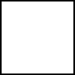 Επιτρέπω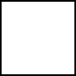 Δεν επιτρέπω